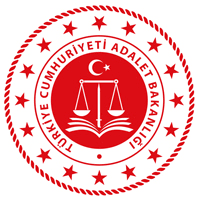 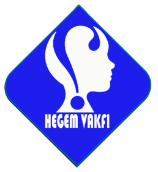 “İNSAN HAKLARI, ŞİDDETLE SİVİL MÜCADELE VE SOSYAL ARABULUCULUK BAĞLAMINDA ETKİN SAHA AKTÖRLERİ YETİŞTİRİLMESİ SEFERBERLİĞİ” (2024- 2034)SOSYAL ARABULUCULUK AKADEMİSİBİREYSEL BİLGİ VE BAŞVURU FORMU (Başvurunuzu sadece  akademi.sosa@gmail.com adresine gönderiniz.)BAŞVURU SAHİBİNİNBAŞVURU SAHİBİNİNBAŞVURU SAHİBİNİNBAŞVURU SAHİBİNİNAdı, SoyadıAdı, SoyadıBaşvuru TarihiBaşvuru TarihiDoğum TarihiDoğum TarihiTC TC E- MailE- MailMobil TelefonuMobil TelefonuMesleğiMesleğiMeslekte Kaçıncı YılıMeslekte Kaçıncı YılıYöneticiliği var mı?Yöneticiliği var mı?Bitirdiği Sertifika(Önündeki kutuyu işaretleyiniz)Bitirdiği Sertifika(Önündeki kutuyu işaretleyiniz) Sosyal ArabuluculukŞiddet Önleme SertifikasıAile Temelli ArabuluculukÇalıştığı KurumÇalıştığı KurumKatıldığı İl Katıldığı İl İŞYERİ ADRESİ  İŞYERİ ADRESİ  İMZA        Akademi yönetmeliğinizi okudum ve belirlenmiş kriterlere göre, kurucu üye olmak istiyorum. Yukarıdaki bilgiler şahsıma aittir.                                                                                   Başvurumun kabulü için gereğini arz ederim.        Akademi yönetmeliğinizi okudum ve belirlenmiş kriterlere göre, kurucu üye olmak istiyorum. Yukarıdaki bilgiler şahsıma aittir.                                                                                   Başvurumun kabulü için gereğini arz ederim.        Akademi yönetmeliğinizi okudum ve belirlenmiş kriterlere göre, kurucu üye olmak istiyorum. Yukarıdaki bilgiler şahsıma aittir.                                                                                   Başvurumun kabulü için gereğini arz ederim.